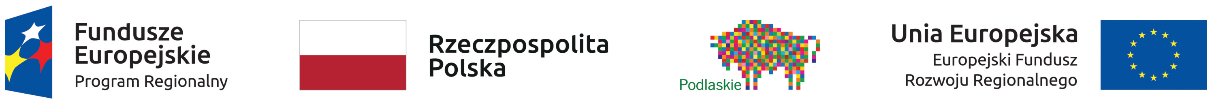 Projekt Promocja gospodarcza Województwa Podlaskiego pn. „Podlaskie – naturalna droga rozwoju”  realizowany w ramachRegionalnego Programu Operacyjnego Województwa Podlaskiego na lata 2014-2020
Poddziałania 1.4.1 Promocja przedsiębiorczości oraz podniesienie atrakcyjności inwestycyjnej województwaZałącznik nr 7 do SWZBZP.272.34.2021  dla postępowania o udzielenie zamówienia publicznego pn.„Opracowanie koncepcji oraz strategii realizacji kampanii promocyjnej województwa podlaskiego na rynkach zagranicznych ”Nazwa Wykonawcy ..............................................................................................................Adres Wykonawcy ................................................................................................................                                                   .                                          ......…………………………………………………………………….………………………						(elektroniczny kwalifikowany podpis lub podpis osobisty lub zaufany Wykonawcy)*) niepotrzebne skreślić. **)  Zgodnie z rozdziałem XI SWZ pkt 3. Wykonawca, który polega na zdolnościach lub sytuacji podmiotów udostępniających zasoby, składa, wraz z ofertą, zobowiązanie podmiotu udostępniającego zasoby do oddania mu do dyspozycji niezbędnych zasobów na potrzeby realizacji danego zamówienia lub inny podmiotowy środek dowodowy potwierdzający, że wykonawca realizując zamówienie, będzie dysponował niezbędnymi zasobami tych podmiotów. Wzór zobowiązania stanowi załącznik nr 8 do SWZ. Należy wypełnić załącznik nr 8 do SIWZ.Powyższe nie będzie jednak dotyczyć przypadków zaangażowania przez wykonawcę na podstawie różnych stosunków prawnych osoby fizycznej, niezależnie od tego, czy prowadzi działalność gospodarczą przy pomocy przedsiębiorstwa (zakładu pracy), czy też świadczącej usługę na podstawie m.in. umowy zlecenia, jeżeli osoba ta będzie wykonywała wyłącznie osobiście, uzgodnione z wykonawcą czynności związane z realizacją zamówienia publicznego. W takim bowiem przypadku mamy do czynienia z bezpośrednim dysponowaniem osobą zdolną do wykonania zamówienia, a nie powołaniem się na zasoby podmiotu trzeciego.WYKAZ OSÓBktóre będą uczestniczyć w wykonywaniu zamówienia(składany przez Wykonawcę w postępowaniu na wezwanie Zamawiającego)Nazwisko i imię DoświadczenieWartośćData wykonaniaStanowiskoInformacja 
o podstawie dysponowania osobą1234Posiada w okresie ostatnich 5 lat przed upływem terminu składania ofert doświadczenie  w zarządzaniu w co najmniej trzech opracowaniach  koncepcji i strategii kampanii promocyjnych/reklamowych(wykorzystujących prasę i anteny telewizyjne, internet, media społecznościowe) województwa, miasta, innej marki komercyjnej lub publicznej na rynkach zagranicznych………………………………….………………………………….………………………………….Wykonawca - dysponuje osobą na podstawie: ………………………...……...…*/wpisać, np.: umowa o pracę, umowa o świadczenie usług, umowa zlecenia, samo zatrudnienie osoby fizycznej prowadzącej działalności gospodarczą itd.- będzie dysponował osobą na podstawie: ……………….………………*),**wpisać, np.: umowa o podwykonawstwo, 
o współpracy, porozumienie pomiędzy pracodawcami o delegowaniu pracowników w celu wykonania pracy u wykonawcyPosiada w okresie ostatnich 5 lat przed upływem terminu składania ofert doświadczenie  w zaplanowaniu (planowanie budżetu, opracowanie media planu oraz harmonogramu działań reklamowych) co najmniej trzech   koncepcji i strategii kampanii promocyjnych/reklamowych(wykorzystujących prasę i anteny telewizyjne, internet, media społecznościowe) województwa, miasta, innej marki komercyjnej lub publicznej na rynkach zagranicznych, przy czym wartość każdej koncepcji i strategii w której uczestniczyła nie może być mniejsza niż 100 000,00 zł………………………………….………………………………….………………………………….Wykonawca - dysponuje osobą na podstawie: ………………………...……...…*/wpisać, np.: umowa o pracę, umowa o świadczenie usług, umowa zlecenia, samo zatrudnienie osoby fizycznej prowadzącej działalności gospodarczą itd.- będzie dysponował osobą na podstawie: ……………….………………*),**wpisać, np.: umowa o podwykonawstwo, 
o współpracy, porozumienie pomiędzy pracodawcami o delegowaniu pracowników w celu wykonania pracy u wykonawcy